Refusjon av utlegg NHFU 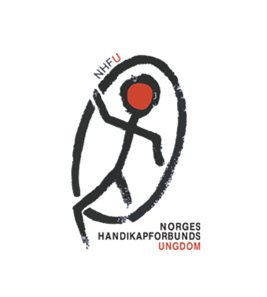 
Navn:  		
Adresse:  	
Kontonummer:       	
Dato/Signatur:Antall kvitteringer: Attesteres av:		Fyll ut det markert i rødt. Legg med kvitteringer, så er du good to go!  Beløp+/-HovedbokProsjektTekst: Hva har du lagt ut for?Totalsum: